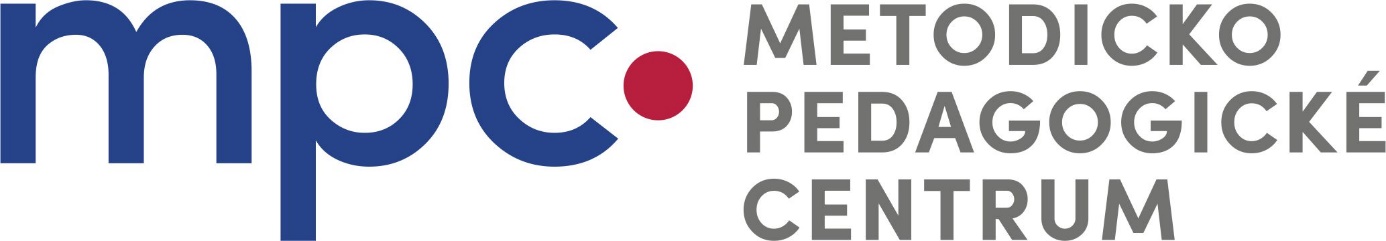 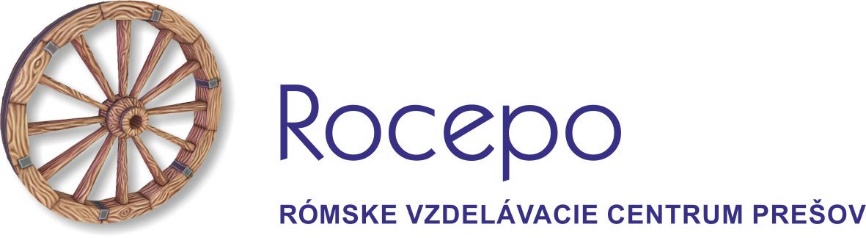 Správa o činnosti ROCEPO za obdobie 1.1. 2020 – 30.6. 20201.Informačný seminár – odborno-metodická pomoc školám so zvýšeným počtom žiakov zo SZP – 27.4. 2020 – 24 účastníkov – riaditelia škôl2. Spracovávanie fokus rozhovorov zameraných na zisťovanie zavádzania prvkov inklúzie v školách so zvýšeným počtom žiakov zo SZP   - 4 školy západoslovenského regiónu a 4 školy  stredoslovenského regiónu3. Odborná konferencia - Koučing a supervízia - inovatívne nástroje pozitívnych zmien v škole - https://mpc-edu.sk/rocepo/oznamy/spravy - účasť 4.Vernisáž výstavy fotografií Aliny Vincze - Tisíce tvárí rómskeho divadla - https://mpc-edu.sk/rocepo/oznamy/spravy - účasť5. Vypracovanie 1250 anotácií k učebným zdrojom NP MRK I. https://mpc-edu.sk/publikacie_vsetky6. Vypracovanie súhrnných podkladov o práci ROCEPO – správa pre   MŠVVaŠ SR7. Bulletin o ROCEPO - https://mpc-edu.sk/rocepo8. Ako postupovať v oblasti domáceho učenia sa žiakov z marginalizovaných rómskych     komunít? – metodický list - https://mpc-edu.sk/rocepo/dokumenty/na-pomoc-pedagogom9. V spolupráci s kolegami z RP MPC Prešov – 21 pracovných listov - https://mpc-edu.sk/rocepo/praca-pre-ziakov-na-doma-pocas-koronavirusu/aktivity10. V spolupráci so školami – 2 príklady dobrej praxe počas COVID – 19 - https://mpc-edu.sk/rocepo/praca-pre-ziakov-na-doma-pocas-koronavirusu/priklady-dobrej-praxe11. Odborný článok - Zapojenie rómskej komunity do vzdelávania v rámci domáceho učenia počas pandémie koronavírusu- https://mpc-edu.sk/clanky?page=212. Práca na tvorbe vzdelávacích programov:Základný modul doplňujúceho pedagogického štúdia pre vychovávateľov a pedagogických asistentov Rozširujúci modul doplňujúceho pedagogického štúdia pre pedagogických asistentovRozširujúce štúdium špeciálnej pedagogikyRozvíjanie inkluzívnej kultúry školyRómsky jazyk a kultúra vo výchovno-vzdelávacom procese13. Kritickí priatelia pri tvorbe programov:Rozširujúci modul doplňujúceho pedagogického štúdia pre vychovávateľov,Rozširujúce štúdium špeciálnej pedagogiky, Základný modul doplňujúceho pedagogického štúdia pre vychovávateľov v školách a školských zariadeniach pre deti a žiakov so ŠVVP a pre vychovávateľov v zariadeniach sociálnej ochrany, sociálnej kurately a v zariadeniach sociálnych služieb14. Tvorba 2 kvízov k téme ( pre ZŠ a SŠ) – Pamätníky rómskeho holokaustu na Slovensku (spolupráca so Štátnou vedeckou knižnicou v Prešove, Dokumentačno-informačným centrom rómskej kultúry)15. Okrem týchto činností UPR pracujúci v ROCEPO spracovali 8 KMI, konzultovali on-line, mali on-line webináre, 1 UPR hodnotil portfólio, lektorovali vo funkčnom vzdelávaní on-line i prezenčne, boli členmi skúšobných komisií vo funkčnom vzdelávaní, recenzentmi článkov v Pedagogických rozhľadoch..Spracovala: PaedDr. Viera Šándorová